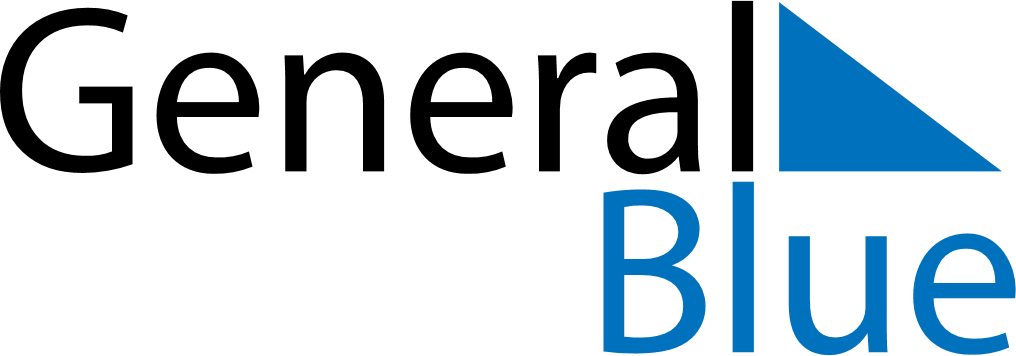 August 2024August 2024August 2024August 2024Equatorial GuineaEquatorial GuineaEquatorial GuineaSundayMondayTuesdayWednesdayThursdayFridayFridaySaturday1223Armed Forces Day4567899101112131415161617Constitution Day18192021222323242526272829303031